Es handelt sich um die Rohfassung eines Arbeitsdokuments, die Sie frei an die Gegebenheiten und Bedürfnisse an Ihrer Schule anpassen können.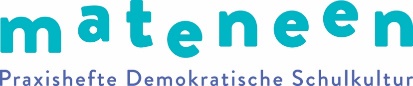 Wenn Sie die Umfrage online durchführen möchten, wenden Sie sich bitte ans ZpB: info@zpb.lu.PERSONALFRAGEBOGENALLGEMEINESBitte machen Sie folgende Angaben zu Ihrer Person:Ihr Geschlecht:□  männlich		□  weiblichIn welchem Bereich arbeiten Sie?SekretariatHausmeister / service technique / Systemadministrator / service informatiqueSePAS / schulpsychologischer DienstBerufsberatung / orientationSind Sie im Personalrat / im Comité de la Conférence du Lycée ?□  Ja		□  Nein	□  Ich habe mich dort in einem früheren      Schuljahr engagiert.SCHULE & SCHULLEBENInwiefern stimmen Sie den folgenden Aussagen zu?FÖRDERANGEBOTE UND AUSSERSCHULISCHE KOOPERATIONENInwiefern stimmen Sie den folgenden Aussagen zu?Gibt es individuelle Fördermaßnahmen und Angebote zur Förderung der sozialen und demokratischen Kompetenzen für Schüler*innen, die aus Ihrer Sicht an der Schule eingeführt werden sollten? Falls ja, welche?Welche zusätzlichen Maßnahmen sollte es aus Ihrer Sicht geben, um das soziale Miteinander an der Schule zu stärken?Inwiefern stimmen Sie den folgenden Aussagen zu?ABSCHLIESSENDE FRAGENBitte antworten Sie auf die folgenden Fragen, indem Sie den Punkt nach links oder rechts verschieben (digital) / eine Zahl auf der Geraden ankreuzen (print).Wie zufrieden sind Sie mit der Zusammenarbeit mit Ihren Kolleg*innen?Wie zufrieden sind Sie mit der Zusammenarbeit mit der Direktion / Schulleitung?Wie zufrieden sind Sie mit der Zusammenarbeit mit den Lehrer*innen?Wie zufrieden sind Sie mit dem Umgang der Schüler*innen?Ich fühle mich an dieser Schule wohl.Ich habe den Eindruck, die meisten Schüler*innen fühlen sich an dieser Schule wohl.Ich habe den Eindruck, die meisten Lehrer*innen und sonstigen Mitarbeiter*innen fühlen sich an dieser Schule wohl.Bitte tragen Sie Ihre Antworten in die vorgesehenen Felder ein.Entwicklungsbedarf sehe ich an dieser Schule insbesondere in folgenden Aspekten:Falls Sie der Direktion / Schulleitung noch weitere Hinweise für die Entwicklung der Schule geben möchten oder Aspekte benennen wollen, die bisher nicht ausreichend erfragt worden sind, haben Sie hier die Möglichkeit dazu:Stimme nicht zuStimme eher nicht zuStimme eher zuStimme zuWeiß nichtEs ist von der Direktion / Schulleitung gewünscht, dass wir Mitarbeiter*innen unsere Ideen einbringen.An unserer Schule herrscht ein freundliches und respektvolles Klima.Ich bringe mich aktiv und engagiert in die Schule ein.Bei Problemen oder Konflikten haben wir klare Ansprechpartner*innen, die uns bei der Findung von Lösungswegen unterstützen.Bei Bedarf setzen wir uns in der Abteilung zusammen und sprechen über Wünsche, Ziele und Probleme.Ich würde mir mehr kollegiales Feedback wünschen.Ich fühle mich als Teil der Schulgemeinschaft.Ich bin zufrieden damit, wie Entscheidungen, die die gesamte Schule betreffen, zurzeit getroffen werden.Meine Arbeit wird von der Direktion / Schulleitung wertgeschätzt.Ich kann das Schulleben / das soziale Miteinander an der Schule ausreichend mitgestalten.Ich würde gerne öfter direkt mit Schüler*innen arbeiten.Die Lehrer*innen behandeln uns respektvoll.Ich würde mir mehr Austausch mit den Lehrer*innen wünschen.Die Direktion / Schulleitung behandelt uns respektvoll.Die Schüler*innen behandeln uns respektvoll.Die Eltern behandeln uns respektvoll.Stimme nicht zuStimme eher nicht zuStimme eher zuStimme zuWeiß nichtIch finde es gut, dass Schüler*innen von den Lernpaten Hilfe bekommen können oder als Lernpaten anderen Schüler*innen helfen können.Mir gefallen die schulischen Ganztags- und Betreuungsangebote.Die Fächerwahlmöglichkeiten und Vertiefungsangebote helfen den Schüler*innen dabei, so zu lernen, wie es zu ihnen passt.Als Schule bieten wir den Schüler*innen ausreichend Gelegenheiten, sich sozial zu engagieren (z. B. durch außerschulische Kooperationen, Hilfsprojekte usw.).Die internationalen Austauschprogramme sind ein wichtiger Bestandteil unserer Arbeit.Unsere Schüler*innen profitieren von den schulischen Angeboten im Bereich der Berufsorientierung und von praktischen Einblicken in die Arbeitswelt.Die außerhalb des Unterrichts angebotenen Actpas / AGs und Projekte sind eine Bereicherung für die individuelle Förderung der Schüler*innen.Unsere Schule legt Wert darauf, im Schulleben / im schulischen Miteinander soziale Kompetenzen der Schüler*innen zu fördern.Unsere Schule fördert die demokratische Mitsprache und Mündigkeit der Schüler*innen in angemessener Weise.Die außerschulischen Kooperationen mit zivilgesellschaftlichen Organisationen und Unternehmen sind eine wichtige Bereicherung für den Bildungsgang der Schüler*innen.Diese Schule besitzt aus meiner Sicht ein klares Schulprofil, das seine programmatischen Schwerpunkte und besonderen Angebote für Außenstehende deutlich macht.Ich würde mir wünschen, es gäbe mehr Projekte an unserer Schule.Stimme nicht zuStimme eher nicht zuStimme eher zuStimme zuWeiß nichtIch kenne die Mitglieder der Direktion / Schulleitung.Ich weiß, für welche Bereiche die einzelnen Mitglieder der Direktion / Schulleitung zuständig sind.Durch das Comité de la Conférence du Lycée / den Personalrat fühle ich mich gut vertreten.Das Comité de la Conférence du Lycée / der Personalrat wird von der Direktion / Schulleitung ernst genommen.Ich weiß, wer sich gerade im Comité de la Conférence du Lycée / Personalrat engagiert.Ich kenne die Mitglieder des Conseil d’Éducation / der Schulkonferenz / der Gesamtkonferenz.Ich habe eine Vorstellung davon, womit sich der Conseil d’Éducation / die Schulkonferenz / die Gesamtkonferenz befasst.-5-4-3-2-10+1+2+3+4+5überhaupt
nicht zufriedenneutralvölligzufrieden-5-4-3-2-10+1+2+3+4+5überhaupt
nicht zufriedenneutralvölligzufrieden-5-4-3-2-10+1+2+3+4+5überhaupt
nicht zufriedenneutralvölligzufrieden-5-4-3-2-10+1+2+3+4+5überhaupt
nicht zufriedenneutralvölligzufrieden-5-4-3-2-10+1+2+3+4+5stimmt
überhaupt nichtneutralstimmtvöllig-5-4-3-2-10+1+2+3+4+5stimmt
überhaupt nichtneutralstimmtvöllig-5-4-3-2-10+1+2+3+4+5stimmt
überhaupt nichtneutralstimmtvöllig